D./Dª.……………………………………….……………………………………………,Profesor/a del Departamento de………...……………………………………………,Área de Conocimiento de……………………………………………...………………,DECLARA QUE el Trabajo Fin de Grado, titulado………………………………….…………………..……………………………………………………………………………………………,realizado por D./Dª……………………………………………………………………..,bajo mi supervisión, cumple los requisitos necesarios para poder ser evaluado en la Facultad de Ciencias Económicas y Empresariales.Es por ello que, D./Dña.……………………………………………………………………..DNI…………………………….alumno/a del Grado…………………………………………………………………….Correo electrónico (institucional)………………………………………………………………….SOLICITA QUEsea admitido a trámite para proceder a su evaluación, OPTANDO por la modalidad de evaluación (señale con una X lo que proceda):( ) Evaluación mediante MODALIDAD SIMPLIFICADA( ) Evaluación mediante DEFENSA PÚBLICA ante un tribunalBadajoz, a     de                de 20    Fdo.: (Alumno/a)                                                                                       Fdo.: (Profesor/a tutor/a)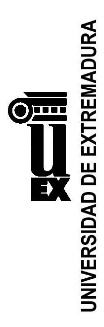 SOLICITUD PARA LA DEFENSA DEL TRABAJO FIN DE GRADOAnexo IVFacultad de Ciencias Económicas y EmpresarialesCurso 20    /20    Convocatoria: 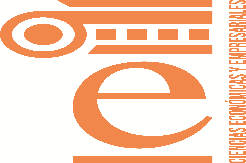 